РЕПУБЛИКА БЪЛГАРИЯ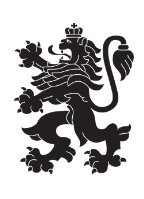 Министерство на земеделието и хранитеОбластна дирекция „Земеделие“ – гр.ПазарджикЗ   А   П   О   В   Е   Д№ РД-04-159/ 29.09.2023 г.МИЛЕНА ВЪЛЧИНОВА – директор на областна дирекция „Земеделие” гр. Пазарджик, след като разгледах, обсъдих и оцених доказателствения материал по административната преписка за землището на с. Славовица, община Септември, област Пазарджик, за стопанската 2023– 2024 г., а именно: заповед № РД 07-63/04.08.2023 г., по чл. 37в, ал. 1 ЗСПЗЗ, за създаване на комисия, доклада на комисията и приложените към него: служебно разпределение, проекта на картата за разпределение на масивите за ползване в землището, проекта на регистър към картата, които са неразделна част от служебното разпределение, както и всички останали документи по преписката,  за да се произнеса установих от фактическа и правна страна следното:І. ФАКТИЧЕСКА СТРАНА1) Заповедта на директора на областна дирекция „Земеделие” гр. Пазарджик № РД - 07-63/04.08.2023 г., с която е създадена комисията за землището на с. Славовица,  община Септември област Пазарджик, е издадена до 05.08.2023 г., съгласно разпоредбата на чл. 37в, ал. 1 ЗСПЗЗ.2) Изготвен е доклад на комисията.Докладът съдържа всички необходими реквизити и данни, съгласно чл. 37в, ал. 4 ЗСПЗЗ и чл. 72в, ал. 1 – 4 ППЗСПЗЗ.Към доклада на комисията по чл. 37в, ал. 1 ЗСПЗЗ са приложени служебното разпределение, проектът на картата на масивите за ползване в землището и проектът на регистър към нея.3) В предвидения от закона срок от комисията е изготвено служебно разпределение на масивите за ползване в землището, което отговаря на изискванията на чл. 37в, ал. 3 и ал. 4 ЗСПЗЗ и чл. 74, ал. 1 – 4 ППЗСПЗЗ.Неразделна част от служебното разпределение са проектът на картата за разпределение на масивите за ползване в землището и регистърът към нея, който съдържа всички необходими и съществени данни, съгласно чл. 74, ал. 1 – 4 ППЗСПЗЗ.ІІ. ПРАВНА СТРАНАПроцедурата по сключване на споразумение между ползвателите/собствениците на земеделски земи (имоти), съответно за служебно разпределение на имотите в масивите за ползване в съответното землище, има законната цел за насърчаване на уедрено ползване на земеделските земи и създаване на масиви, ясно изразена в чл. чл. 37б и 37в ЗСПЗЗ, съответно чл.чл. 69 – 76 ППЗСПЗЗ.По своята правна същност процедурата за създаване на масиви за ползване в землището за съответната стопанска година е един смесен, динамичен и последователно осъществяващ се фактически състав. Споразумението между участниците е гражданскоправният юридически факт, а докладът на комисията, служебното разпределение на масивите за ползване и заповедта на директора на областната дирекция „Земеделие”, са административноправните юридически факти.Всички елементи на смесения фактически състав са осъществени, като са спазени изискванията на закона, конкретно посочени във фактическата част на заповедта.С оглед изложените фактически и правни доводи, на основание чл. 37в, ал. 4, ал. 5, ал. 6 и ал. 7 от ЗСПЗЗ, във връзка с чл. 75а, ал. 1, т. 1-3, ал. 2 от ППЗСПЗЗ,Р А З П О Р Е Д И Х:Въз основа на ДОКЛАДА на комисията:ОДОБРЯВАМ служебното разпределение на имотите по чл. 37в, ал. 3 ЗСПЗЗ, включително и за имотите по чл. 37в, ал. 3, т. 2 ЗСПЗЗ, с което са разпределени масивите за ползване в землището на село Славовица, община Септември, област Пазарджик, за стопанската година 2023 -2024 година, считано от 01.10.2023 г. до 01.10.2024 г.ОДОБРЯВАМ картата на разпределените масиви за ползване в посоченото землище, както и регистърът към нея, които са ОКОНЧАТЕЛНИ за стопанската година, считано от 01.10.2023 г. до 01.10.2024 г.Заповедта, заедно с окончателните карта на масивите за ползване и регистър, да се обяви в кметство  село Славовица и в сградата на общинската служба по земеделие гр. Септември, както и да се публикува на интернет страницата на община Септември и областна дирекция „Земеделие” гр. Пазарджик, в срок от 7 дни от нейното издаване.Ползвател на земеделски земи, на който със заповедта са определени за ползване за стопанската 2023 – 2024 г., земите по чл. 37в, ал. 3, т. 2 от ЗСПЗЗ, е ДЛЪЖЕН да внесе по банкова сметка, с IBAN BG34UBBS80023300251210  и BIC UBBSBGSF, на областна дирекция „Земеделие” гр. Пазарджик, паричната сума в размер на определеното средно годишно рентно плащане за землището, в срок ДО ТРИ МЕСЕЦА от публикуването на настоящата заповед. Сумите са депозитни и се изплащат от областна дирекция „Земеделие” гр. Пазарджик на провоимащите лица, в срок от 10 (десет) години.За ползвателите, които не са заплатили в горния срок паричните суми за ползваните земи по чл. 37в, ал. 3, т 2 ЗСПЗЗ, съгласно настоящата заповед, директорът на областна дирекция „Земеделие” издава заповед за заплащане на трикратния размер на средното годишно рентно плащане за землището. В седемдневен срок от получаването на заповедта ползвателите превеждат паричните суми по сметка на областна дирекция „Земеделие” гр. Пазарджик.Заповедта може да се обжалва в 14 дневен срок, считано от обявяването/публикуването й, чрез областна дирекция „Земеделие” гр. Пазарджик, по реда предвиден в АПК – по административен пред министъра на земеделието  и/или съдебен ред пред Районен съд гр. Пазарджик.Обжалването на заповедта не спира нейното изпълнение.

Милена Емилова Вълчинова (Директор)
29.09.2023г. 08:08ч.
ОДЗ-Пазарджик


Електронният подпис се намира в отделен файл с название signature.txt.p7s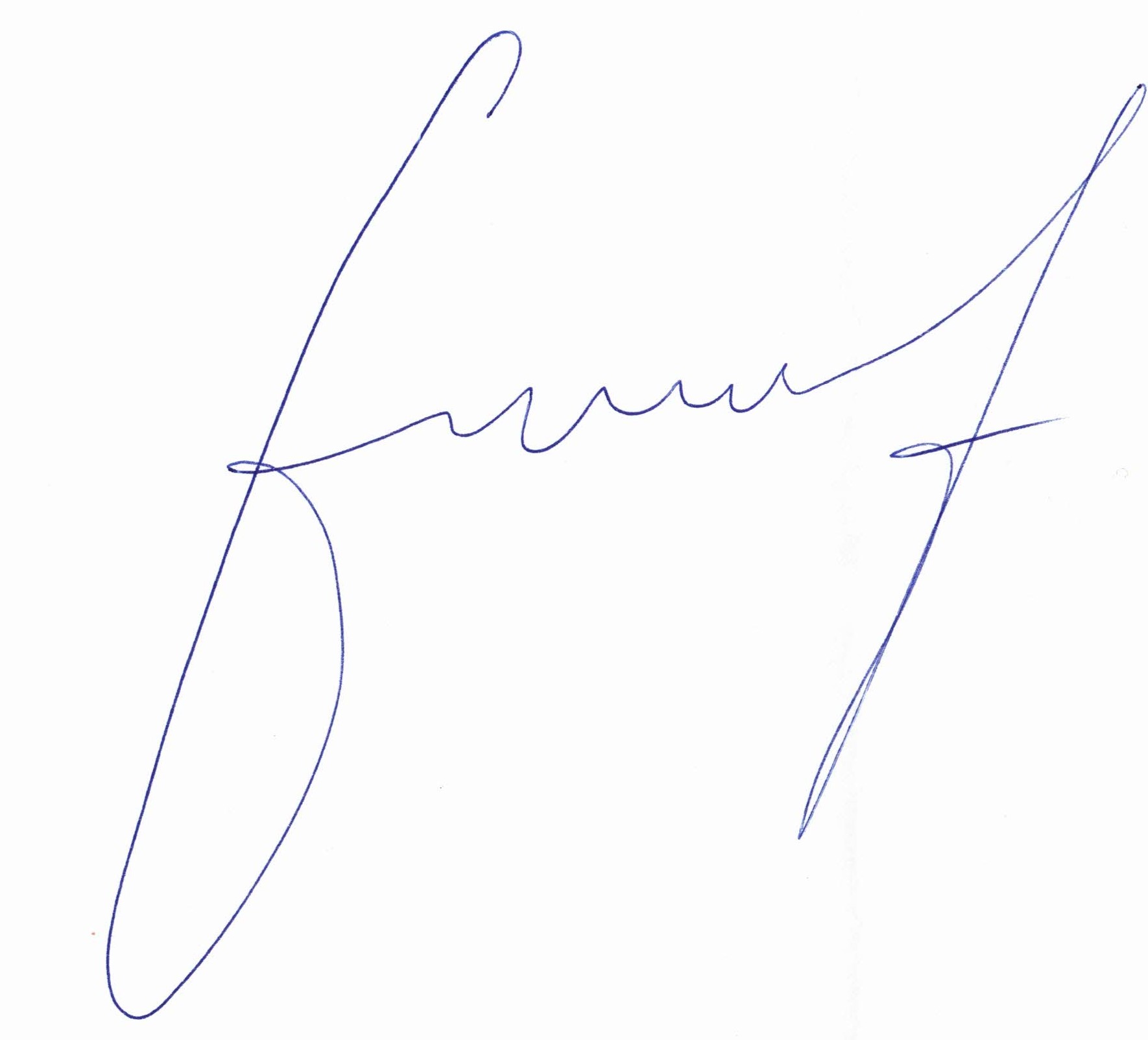 ПРИЛОЖЕНИЕОПИС НА РАЗПРЕДЕЛЕНИТЕ МАСИВИ ЗА ПОЛЗВАНЕ И ВКЛЮЧЕНИТЕ В ТЯХ ИМОТИза стопанската 2023/2024 годиназа землището на с. Славовица, ЕКАТТЕ 67009, община Септември, област Пазарджик.проект на разпределение, одобрен със заповед № .............................../................... г. на директора на Областна дирекция "Земеделие" - гр. ПазарджикПолзвателМасив №Имот с регистрирано правно основаниеИмот с регистрирано правно основаниеИмот по чл. 37в, ал. 3, т. 2 от ЗСПЗЗИмот по чл. 37в, ал. 3, т. 2 от ЗСПЗЗИмот по чл. 37в, ал. 3, т. 2 от ЗСПЗЗСобственикПолзвателМасив №№Площ дка№Площ дкаДължимо рентно плащане в лв.СобственикАГРОФАРМ-БИО ООД27475.31.422ЛНШАГРОФАРМ-БИО ООД2746.171.196ЛНШАГРОФАРМ-БИО ООД2746.181.19016.66ИНШАГРОФАРМ-БИО ООД29444.65.483АГРОФОРМ-БИО ЕООДАГРОФАРМ-БИО ООД29444.93.00142.01АХМАГРОФАРМ-БИО ООД29444.112.97441.64СТКАГРОФАРМ-БИО ООД29444.82.801АГРОФОРМ-БИО ЕООДАГРОФАРМ-БИО ООД29444.102.755ХСМАГРОФАРМ-БИО ООД29444.72.00228.03ЙСНАГРОФАРМ-БИО ООД29444.151.34918.89ПЗМАГРОФАРМ-БИО ООД29444.160.7029.83ВЗМАГРОФАРМ-БИО ООД29444.170.6018.41ИСЗАГРОФАРМ-БИО ООД29444.180.5707.98ГСВАГРОФАРМ-БИО ООД29444.30.5017.01ПСГАГРОФАРМ-БИО ООД34474.151.029ЛНШАГРОФАРМ-БИО ООД36424.42.17530.45СРПАГРОФАРМ-БИО ООД36424.191.60022.40АППАГРОФАРМ-БИО ООД36424.31.55121.72ИСКАГРОФАРМ-БИО ООД36424.201.50221.03ГАКАГРОФАРМ-БИО ООД36424.71.500СННАГРОФАРМ-БИО ООД36424.21.399ИСКАГРОФАРМ-БИО ООД36424.251.202ЛГТАГРОФАРМ-БИО ООД36424.10.99813.97ГХМАГРОФАРМ-БИО ООД36424.170.7019.81БГПАГРОФАРМ-БИО ООД36424.130.7019.81ИГГАГРОФАРМ-БИО ООД36424.80.6999.79АНПАГРОФАРМ-БИО ООД36424.140.6018.41СПГАГРОФАРМ-БИО ООД36424.90.5007.00САНАГРОФАРМ-БИО ООД36424.180.400ФВШАГРОФАРМ-БИО ООД36424.100.3995.59ЙМБАГРОФАРМ-БИО ООД36424.120.3024.23ССМАГРОФАРМ-БИО ООД36424.60.3014.21ГПНАГРОФАРМ-БИО ООД36424.230.3004.20ТГГАГРОФАРМ-БИО ООД36424.240.3004.20ИАКАГРОФАРМ-БИО ООД36424.110.300БГКАГРОФАРМ-БИО ООД36424.50.3004.20СЛКАГРОФАРМ-БИО ООД37424.711.50121.01ГАКАГРОФАРМ-БИО ООД37424.721.20216.83СПКАГРОФАРМ-БИО ООД37424.751.13415.88СТКАГРОФАРМ-БИО ООД37424.731.001ТПБАГРОФАРМ-БИО ООД37424.740.5017.01САКАГРОФАРМ-БИО ООД37424.760.2002.80ГАБАГРОФАРМ-БИО ООД41521.22.690ЕЗБАГРОФАРМ-БИО ООД41521.61.80125.21БИВАГРОФАРМ-БИО ООД41521.11.46020.44СМПАГРОФАРМ-БИО ООД41521.50.5998.39АВКАГРОФАРМ-БИО ООД41521.40.2012.81ИВБАГРОФАРМ-БИО ООД41521.30.2002.80ДСУАГРОФАРМ-БИО ООД41521.80.1992.79ЙБНАГРОФАРМ-БИО ООД41521.70.1972.75ЙБВАГРОФАРМ-БИО ООД422.1354.946АГРОФОРМ-БИО ЕООДАГРОФАРМ-БИО ООД4318.1004.964АГРОФОРМ-БИО ЕООДАГРОФАРМ-БИО ООД4318.970.6679.34АББАГРОФАРМ-БИО ООД4318.950.4746.64ПББАГРОФАРМ-БИО ООД4318.940.4025.63ПББАГРОФАРМ-БИО ООД4318.930.3124.37АББАГРОФАРМ-БИО ООД4318.990.3014.21СВКАГРОФАРМ-БИО ООД4318.1140.2994.19ДВКАГРОФАРМ-БИО ООД46322.461.47120.59ДИШАГРОФАРМ-БИО ООД46322.480.6428.99ВТБАГРОФАРМ-БИО ООД46322.470.5147.20БГБАГРОФАРМ-БИО ООД46322.450.514АГРОФОРМ-БИО ЕООД и др.АГРОФАРМ-БИО ООД46322.580.2683.76ИЖЙ и др.АГРОФАРМ-БИО ООД46322.590.1512.11НАНОБЩО за ползвателя (дка)33.60240.516567.22Агро Клас 30 ЕООД3304.22.002СМНАгро Клас 30 ЕООД45502.13.980СМНАгро Клас 30 ЕООД45502.33.10043.40ГДБАгро Клас 30 ЕООД45502.353.00042.00ИТХАгро Клас 30 ЕООД45502.81.65123.11ЛГМ и др.Агро Клас 30 ЕООД45502.71.39619.54АЦТАгро Клас 30 ЕООД45502.61.39519.53АНПАгро Клас 30 ЕООД45502.51.18716.61ТВБАгро Клас 30 ЕООД45502.20.5067.08НКЗАгро Клас 30 ЕООД47111.31.501СМНАгро Клас 30 ЕООД47111.21.50121.01ИПКАгро Клас 30 ЕООД47111.10.7009.80ТГГАгро Клас 30 ЕООД20301.13.880СМНАгро Клас 30 ЕООД2023.600.82311.52КБУАгро Клас 30 ЕООД2023.590.5367.50СТКОБЩО за ползвателя (дка)11.36315.794221.11Агро Клас 32 ЕООД1501.435.914БГКАгро Клас 32 ЕООД2503.171.807МНСАгро Клас 32 ЕООД2503.570.80311.24СТГАгро Клас 32 ЕООД2503.580.6959.73ААЧАгро Клас 32 ЕООД2503.180.5547.76ЙДВАгро Клас 32 ЕООД2503.190.4906.86ГСВАгро Клас 32 ЕООД2503.200.4636.48АБНАгро Клас 32 ЕООД5223.300.85611.99ВТКАгро Клас 32 ЕООД5223.240.7089.92БНКАгро Клас 32 ЕООД5223.280.7049.86ГСВАгро Клас 32 ЕООД5223.260.5988.37ПХКАгро Клас 32 ЕООД5223.230.491НСРАгро Клас 32 ЕООД5223.270.3995.59ЗХБАгро Клас 32 ЕООД5223.320.1932.70ДСУАгро Клас 32 ЕООД5223.330.1121.57ВНКАгро Клас 32 ЕООД7224.31.34318.80КАЧАгро Клас 32 ЕООД7224.41.28517.98БХУАгро Клас 32 ЕООД7224.10.298ХАЧАгро Клас 32 ЕООД8451.333.000ХАЧАгро Клас 32 ЕООД8451.252.00128.01ЛВРАгро Клас 32 ЕООД8451.261.30118.21ЙППАгро Клас 32 ЕООД8451.310.956ЗХЧАгро Клас 32 ЕООД9532.345.001ИАКАгро Клас 32 ЕООД10442.153.293МХМАгро Клас 32 ЕООД10442.141.00114.01ДНМАгро Клас 32 ЕООД13549.130.90212.63ГАНАгро Клас 32 ЕООД13549.140.901БГГАгро Клас 32 ЕООД14549.71.978СПЗАгро Клас 32 ЕООД18451.501.001ТСШАгро Клас 32 ЕООД21432.350.5007.00ННБАгро Клас 32 ЕООД21432.360.500МСВАгро Клас 32 ЕООД21432.370.4996.99ГСГАгро Клас 32 ЕООД21432.380.4005.60ЙХМАгро Клас 32 ЕООД21432.390.3004.20СИКАгро Клас 32 ЕООД22432.271.601БГКАгро Клас 32 ЕООД25532.264.500БГКАгро Клас 32 ЕООД28428.743.405ИСКАгро Клас 32 ЕООД28428.721.20216.83СГБАгро Клас 32 ЕООД28428.731.20116.81ГДЗАгро Клас 32 ЕООД28428.671.04014.56БСПАгро Клас 32 ЕООД28428.711.00114.01САНАгро Клас 32 ЕООД28428.690.80211.23МАБАгро Клас 32 ЕООД28428.700.6028.43ГАНАгро Клас 32 ЕООД28428.650.5017.01ПАШАгро Клас 32 ЕООД28428.660.5007.00ИАЯАгро Клас 32 ЕООД28428.640.4666.52НИБАгро Клас 32 ЕООД28428.620.3004.20ЛСЗАгро Клас 32 ЕООД28428.680.2002.80ПГГАгро Клас 32 ЕООД28428.610.2002.80ДСТАгро Клас 32 ЕООД30444.41.704БГКАгро Клас 32 ЕООД31474.36.099ХДМАгро Клас 32 ЕООД31474.21.10615.48ИИПАгро Клас 32 ЕООД33474.71.798АГЗАгро Клас 32 ЕООД38424.260.901ГИКАгро Клас 32 ЕООД38424.340.5037.04МСБАгро Клас 32 ЕООД38424.360.3014.21ГАБАгро Клас 32 ЕООД38424.330.2503.50ДЙБАгро Клас 32 ЕООД38424.300.2022.83ССГАгро Клас 32 ЕООД38424.290.2022.83ПСГАгро Клас 32 ЕООД38424.280.2012.81ЛИКАгро Клас 32 ЕООД38424.310.2012.81КСГАгро Клас 32 ЕООД38424.270.2002.80ЙТКАгро Клас 32 ЕООД38424.320.2002.80ТГГАгро Клас 32 ЕООД38424.350.1011.41ЛМБАгро Клас 32 ЕООД39444.207.190ХДМАгро Клас 32 ЕООД39444.211.501МХМАгро Клас 32 ЕООД40521.491.400БГГАгро Клас 32 ЕООД40521.501.16516.31АСПАгро Клас 32 ЕООД40521.510.3044.26БСКАгро Клас 32 ЕООД44301.210.493ХДМАгро Клас 32 ЕООД44301.525.88582.39ТМТАгро Клас 32 ЕООД5018.651.33918.75БСНАгро Клас 32 ЕООД5018.601.000НСРАгро Клас 32 ЕООД5018.630.76310.68НАНАгро Клас 32 ЕООД5018.610.72810.19ПББАгро Клас 32 ЕООД5018.660.5868.20СИКАгро Клас 32 ЕООД5018.680.5828.14ДИКАгро Клас 32 ЕООД5018.620.5017.01ВНГ и др.Агро Клас 32 ЕООД5018.670.4506.30ДИКАгро Клас 32 ЕООД5018.640.4446.21СИКАгро Клас 32 ЕООД5018.580.3234.52БСКАгро Клас 32 ЕООД5018.560.3204.48ВСКАгро Клас 32 ЕООД52227.21.326ХАЧАгро Клас 32 ЕООД52227.30.93513.09СЙКАгро Клас 32 ЕООД52227.10.71810.05БМКАгро Клас 32 ЕООД52227.50.3945.51ВАПАгро Клас 32 ЕООД52227.40.3845.38МККАгро Клас 32 ЕООД52227.60.3004.20БХУАгро Клас 32 ЕООД5321.362.79439.11ПНПАгро Клас 32 ЕООД5321.111.47020.58КАЧАгро Клас 32 ЕООД5321.371.432ХАЧАгро Клас 32 ЕООД5321.100.5918.27РСВАгро Клас 32 ЕООД54220.91.77524.85ИАКАгро Клас 32 ЕООД54220.51.69823.77СЛГАгро Клас 32 ЕООД54220.81.41919.86МККАгро Клас 32 ЕООД54220.111.400БГКАгро Клас 32 ЕООД54220.71.26817.75БСКАгро Клас 32 ЕООД54220.11.25117.52ДЙБАгро Клас 32 ЕООД54220.20.6248.73КЛВАгро Клас 32 ЕООД54220.60.3915.47ВСГАгро Клас 32 ЕООД54220.100.3895.45СИКАгро Клас 32 ЕООД54220.30.3354.69ГСВАгро Клас 32 ЕООД55228.153.44248.19СТКАгро Клас 32 ЕООД55228.122.000ИСКАгро Клас 32 ЕООД55228.130.99913.99АИШАгро Клас 32 ЕООД55228.140.5988.37СТКАгро Клас 32 ЕООД55228.160.4265.96ИЙБАгро Клас 32 ЕООД56228.271.66923.37СТКАгро Клас 32 ЕООД56228.241.10215.43ДГГАгро Клас 32 ЕООД56228.231.000ССКАгро Клас 32 ЕООД56228.280.4506.30АГРОФОРМ-БИО ЕООДАгро Клас 32 ЕООД56228.250.4275.98КПТАгро Клас 32 ЕООД57111.114.82067.47АИУАгро Клас 32 ЕООД57111.101.520СПЗАгро Клас 32 ЕООД57111.80.4536.35ААШАгро Клас 32 ЕООД58302.91.203БГКАгро Клас 32 ЕООД58302.101.001КХМАгро Клас 32 ЕООД58302.110.79911.19АХМАгро Клас 32 ЕООД58302.80.76310.69АСКАгро Клас 32 ЕООД58302.130.500СПЗАгро Клас 32 ЕООД58302.120.4986.97РСКАгро Клас 32 ЕООД58302.140.4005.60ЛИКАгро Клас 32 ЕООД60423.64.86768.14АДШАгро Клас 32 ЕООД60423.13.02342.33ХРАМ  СВ. ПР. ИЛИЯАгро Клас 32 ЕООД60423.101.30218.23ВСШАгро Клас 32 ЕООД60423.21.301ИСКАгро Клас 32 ЕООД60423.31.201ИСКАгро Клас 32 ЕООД60423.50.986АГРОФОРМ-БИО ЕООД и др.Агро Клас 32 ЕООД60423.90.96513.51ГПШАгро Клас 32 ЕООД60423.40.5037.04ЙДВАгро Клас 32 ЕООД61426.21.97027.57КБУАгро Клас 32 ЕООД61426.11.96027.44ГМГАгро Клас 32 ЕООД61426.50.97313.62ГСВАгро Клас 32 ЕООД61426.30.80011.20МИНАгро Клас 32 ЕООД61426.60.78110.93ИСКАгро Клас 32 ЕООД61426.70.4015.61БМНАгро Клас 32 ЕООД61426.80.3004.20ЛППАгро Клас 32 ЕООД61426.90.198СПЗАгро Клас 32 ЕООД64301.41.554ССКАгро Клас 32 ЕООД68453.523.60150.41АСМАгро Клас 32 ЕООД68453.533.00242.03СБКАгро Клас 32 ЕООД68453.461.14516.03ЗХБАгро Клас 32 ЕООД68453.451.10215.43АХМАгро Клас 32 ЕООД68453.470.80011.20ННБАгро Клас 32 ЕООД68453.480.501СПЗАгро Клас 32 ЕООД68453.560.4746.64СМБАгро Клас 32 ЕООД68453.490.4035.64ГККАгро Клас 32 ЕООД68453.510.4025.63АНМАгро Клас 32 ЕООД68453.550.3004.20НСШАгро Клас 32 ЕООД68453.500.2513.51АСКАгро Клас 32 ЕООД68453.540.1001.40ИБПАгро Клас 32 ЕООД69453.302.00228.03БХУАгро Клас 32 ЕООД69453.291.502ИСКАгро Клас 32 ЕООД69453.340.6559.17АВПАгро Клас 32 ЕООД69453.330.5017.01ИЙЗАгро Клас 32 ЕООД69453.360.5017.01КПБАгро Клас 32 ЕООД70451.392.274ИСКАгро Клас 32 ЕООД70451.471.501ССКАгро Клас 32 ЕООД71452.162.54235.59АНПАгро Клас 32 ЕООД71452.171.000НСРАгро Клас 32 ЕООД71452.190.6038.44МСПАгро Клас 32 ЕООД71452.200.5037.04ИТХАгро Клас 32 ЕООД71452.180.5007.00СЛКАгро Клас 32 ЕООД72472.294.784МХМАгро Клас 32 ЕООД72472.263.796ИСКАгро Клас 32 ЕООД72472.312.95741.40СЙЗАгро Клас 32 ЕООД72472.281.76024.65СПГАгро Клас 32 ЕООД72472.300.93813.13ХНШАгро Клас 32 ЕООД72472.270.89612.54АСМАгро Клас 32 ЕООД74504.85.003НСРАгро Клас 32 ЕООД74504.104.31960.47ВИЦАгро Клас 32 ЕООД74504.93.93555.09ААБАгро Клас 32 ЕООД74504.111.50221.03САБАгро Клас 32 ЕООД74504.41.20116.81САПАгро Клас 32 ЕООД74504.31.00014.00ЖИМАгро Клас 32 ЕООД74504.50.7009.80АНПАгро Клас 32 ЕООД74504.10.6999.79ВТКАгро Клас 32 ЕООД74504.60.6989.77КСГАгро Клас 32 ЕООД74504.20.6018.41СИКАгро Клас 32 ЕООД75504.152.063НСРАгро Клас 32 ЕООД75504.162.05728.79ИАШАгро Клас 32 ЕООД76551.183.98655.80ИПРАгро Клас 32 ЕООД76551.43.92154.89БПКАгро Клас 32 ЕООД76551.211.994БГГАгро Клас 32 ЕООД76551.201.59922.38ГСГАгро Клас 32 ЕООД76551.221.00214.03ЙХГАгро Клас 32 ЕООД76551.120.2773.88АБНАгро Клас 32 ЕООД76551.100.1311.83АККАгро Клас 32 ЕООД76551.90.1061.48КХМАгро Клас 32 ЕООД76551.110.1041.46ИПТАгро Клас 32 ЕООД78525.141.50021.00ТВЗАгро Клас 32 ЕООД78525.131.245НСРАгро Клас 32 ЕООД78525.160.98313.76ААЯАгро Клас 32 ЕООД78525.150.2012.81НСКАгро Клас 32 ЕООД79552.534.00056.00ЗИНАгро Клас 32 ЕООД79552.592.203ХАЧАгро Клас 32 ЕООД79552.541.703КАЧАгро Клас 32 ЕООД79552.551.10015.40МВРАгро Клас 32 ЕООД79552.561.00214.03ЙППАгро Клас 32 ЕООД79552.581.00114.01ГЦРАгро Клас 32 ЕООД80552.73.50049.00КИДАгро Клас 32 ЕООД80552.12.50335.04СХДАгро Клас 32 ЕООД80552.52.50035.00АВПАгро Клас 32 ЕООД80552.82.00128.01АНКАгро Клас 32 ЕООД80552.21.50221.03ПГГАгро Клас 32 ЕООД80552.61.00314.04СНКАгро Клас 32 ЕООД80552.30.803СИЧАгро Клас 32 ЕООД81551.231.80325.24НХКАгро Клас 32 ЕООД81551.251.702СИКАгро Клас 32 ЕООД81551.281.30218.23СИКАгро Клас 32 ЕООД81551.331.17116.40СГНАгро Клас 32 ЕООД81551.241.10015.40МНПАгро Клас 32 ЕООД81551.340.99813.98ТНБАгро Клас 32 ЕООД81551.350.93313.06ССКАгро Клас 32 ЕООД81551.260.5007.00КНБАгро Клас 32 ЕООД81551.320.4015.61НСКАгро Клас 32 ЕООД81551.310.1672.33СИПАгро Клас 32 ЕООД82551.461.00114.01САБАгро Клас 32 ЕООД82551.430.901СИЧАгро Клас 32 ЕООД82551.470.7029.83ЛХКАгро Клас 32 ЕООД82551.440.5017.01ЙДДАгро Клас 32 ЕООД82551.480.3675.14ЙСБАгро Клас 32 ЕООД82551.450.3004.20ПГГАгро Клас 32 ЕООД82551.490.1432.00ЕНПАгро Клас 32 ЕООД106531.1509.108МСВАгро Клас 32 ЕООД107531.110.800АГЗАгро Клас 32 ЕООД107531.100.5007.00МГРАгро Клас 32 ЕООД107531.90.4886.83ГМГАгро Клас 32 ЕООД107531.80.3775.27ТБПАгро Клас 32 ЕООД108531.1401.814ХАЧАгро Клас 32 ЕООД109531.801.402СПЗАгро Клас 32 ЕООД111531.1530.909БГГАгро Клас 32 ЕООД111531.1540.2403.36ИЛВАгро Клас 32 ЕООД11521.252.80339.24КАПАгро Клас 32 ЕООД11521.281.79825.17СГКАгро Клас 32 ЕООД11521.271.298МСВАгро Клас 32 ЕООД11521.381.10115.42ТАПАгро Клас 32 ЕООД11521.340.7009.80БППАгро Клас 32 ЕООД11521.310.6028.43ААПАгро Клас 32 ЕООД11521.360.5998.39СХДАгро Клас 32 ЕООД11521.290.503ВХМАгро Клас 32 ЕООД11521.330.5027.03ЛМБАгро Клас 32 ЕООД11521.370.3024.23ИЙБАгро Клас 32 ЕООД11521.350.3014.21АВПАгро Клас 32 ЕООД11521.300.2012.81ТВЗАгро Клас 32 ЕООД11521.320.2002.80СГБОБЩО за ползвателя (дка)132.162191.0782675.09ГЕОРГИ СТОЯНОВ ПОПОВ4703.373.00242.03ССМГЕОРГИ СТОЯНОВ ПОПОВ4703.381.398ХНШГЕОРГИ СТОЯНОВ ПОПОВ15703.420.747ЛАЗАРИНА СПАСОВА ПОПОВА и др.ГЕОРГИ СТОЯНОВ ПОПОВ63264.31.50221.03ИНШГЕОРГИ СТОЯНОВ ПОПОВ63264.40.690ЛАЗАРИНА СПАСОВА ПОПОВА и др.ГЕОРГИ СТОЯНОВ ПОПОВ8341.2193.53749.52ПАШГЕОРГИ СТОЯНОВ ПОПОВ8341.2140.959ЛАЗАРИНА СПАСОВА ПОПОВА и др.ГЕОРГИ СТОЯНОВ ПОПОВ8341.2160.75010.50АХВГЕОРГИ СТОЯНОВ ПОПОВ8341.1750.5487.68ИИПГЕОРГИ СТОЯНОВ ПОПОВ8641.2680.938ЛАЗАРИНА СПАСОВА ПОПОВА и др.ГЕОРГИ СТОЯНОВ ПОПОВ8641.2400.3014.21ПНПГЕОРГИ СТОЯНОВ ПОПОВ105531.651.350ИАДОБЩО за ползвателя (дка)6.0829.640134.96ЙОРДАН ЛЮБЕНОВ ПЕНКОВ12548.212.508КХМЙОРДАН ЛЮБЕНОВ ПЕНКОВ19451.790.964КХМЙОРДАН ЛЮБЕНОВ ПЕНКОВ24432.201.001ЛГТЙОРДАН ЛЮБЕНОВ ПЕНКОВ24432.210.4015.61ТПБЙОРДАН ЛЮБЕНОВ ПЕНКОВ48301.421.42119.89ВИБЙОРДАН ЛЮБЕНОВ ПЕНКОВ48301.321.10015.40ВТКЙОРДАН ЛЮБЕНОВ ПЕНКОВ48301.411.000ЛГТЙОРДАН ЛЮБЕНОВ ПЕНКОВ48301.310.999ХГБЙОРДАН ЛЮБЕНОВ ПЕНКОВ48301.380.80111.21ЛХКЙОРДАН ЛЮБЕНОВ ПЕНКОВ48301.300.79811.17ГАБЙОРДАН ЛЮБЕНОВ ПЕНКОВ48301.290.6008.40ГАБЙОРДАН ЛЮБЕНОВ ПЕНКОВ48301.340.5577.79АНПЙОРДАН ЛЮБЕНОВ ПЕНКОВ48301.390.3985.57БСШЙОРДАН ЛЮБЕНОВ ПЕНКОВ48301.400.3004.20АНПЙОРДАН ЛЮБЕНОВ ПЕНКОВ49502.343.20244.83ГМПЙОРДАН ЛЮБЕНОВ ПЕНКОВ49502.292.30332.24ДСКЙОРДАН ЛЮБЕНОВ ПЕНКОВ49502.262.30032.20ПИБЙОРДАН ЛЮБЕНОВ ПЕНКОВ49502.271.33118.63ГСВЙОРДАН ЛЮБЕНОВ ПЕНКОВ49502.331.10315.44ЙАКЙОРДАН ЛЮБЕНОВ ПЕНКОВ49502.311.00314.04ИБУЙОРДАН ЛЮБЕНОВ ПЕНКОВ49502.321.00114.01СЙКЙОРДАН ЛЮБЕНОВ ПЕНКОВ49502.301.00014.00БСНЙОРДАН ЛЮБЕНОВ ПЕНКОВ49502.250.7019.81МЙБЙОРДАН ЛЮБЕНОВ ПЕНКОВ49502.280.6008.40АЛБЙОРДАН ЛЮБЕНОВ ПЕНКОВ49502.240.598АСПЙОРДАН ЛЮБЕНОВ ПЕНКОВ62262.293.850КХМЙОРДАН ЛЮБЕНОВ ПЕНКОВ62262.481.19916.79СНВЙОРДАН ЛЮБЕНОВ ПЕНКОВ62262.281.00214.03АБДЙОРДАН ЛЮБЕНОВ ПЕНКОВ62262.491.00014.00АИКЙОРДАН ЛЮБЕНОВ ПЕНКОВ62262.610.900БГКЙОРДАН ЛЮБЕНОВ ПЕНКОВ62262.540.89912.59ЦМКЙОРДАН ЛЮБЕНОВ ПЕНКОВ62262.450.80211.23СГМЙОРДАН ЛЮБЕНОВ ПЕНКОВ62262.560.80011.20БИГЙОРДАН ЛЮБЕНОВ ПЕНКОВ62262.460.80011.20САШЙОРДАН ЛЮБЕНОВ ПЕНКОВ62262.530.6999.79ЛХКЙОРДАН ЛЮБЕНОВ ПЕНКОВ62262.500.5998.39ДАБЙОРДАН ЛЮБЕНОВ ПЕНКОВ62262.510.5007.00ИАМЙОРДАН ЛЮБЕНОВ ПЕНКОВ62262.300.4025.63ГСВЙОРДАН ЛЮБЕНОВ ПЕНКОВ62262.270.4015.61СИКЙОРДАН ЛЮБЕНОВ ПЕНКОВ62262.590.4005.60ПБКЙОРДАН ЛЮБЕНОВ ПЕНКОВ62262.580.3004.20ИСЗЙОРДАН ЛЮБЕНОВ ПЕНКОВ62262.600.2833.97ЛБКЙОРДАН ЛЮБЕНОВ ПЕНКОВ62262.570.2012.81АСУЙОРДАН ЛЮБЕНОВ ПЕНКОВ66427.111.201ЛГТЙОРДАН ЛЮБЕНОВ ПЕНКОВ66427.80.5888.23ТАКЙОРДАН ЛЮБЕНОВ ПЕНКОВ66427.60.5017.01ИВКЙОРДАН ЛЮБЕНОВ ПЕНКОВ66427.120.3715.19АХУЙОРДАН ЛЮБЕНОВ ПЕНКОВ66427.50.3014.21БСКЙОРДАН ЛЮБЕНОВ ПЕНКОВ66427.100.2002.80ССГЙОРДАН ЛЮБЕНОВ ПЕНКОВ66427.90.1982.78НИШЙОРДАН ЛЮБЕНОВ ПЕНКОВ872.631.892ГМАЙОРДАН ЛЮБЕНОВ ПЕНКОВ872.651.79925.19ХНШЙОРДАН ЛЮБЕНОВ ПЕНКОВ872.671.49820.97БХУЙОРДАН ЛЮБЕНОВ ПЕНКОВ9118.152.000ГМАЙОРДАН ЛЮБЕНОВ ПЕНКОВ9118.131.50121.01СПГЙОРДАН ЛЮБЕНОВ ПЕНКОВ9118.160.6018.41ИТКЙОРДАН ЛЮБЕНОВ ПЕНКОВ9118.180.6008.40ВТКЙОРДАН ЛЮБЕНОВ ПЕНКОВ9118.120.4165.82ИПКЙОРДАН ЛЮБЕНОВ ПЕНКОВ9118.140.3014.21БПКЙОРДАН ЛЮБЕНОВ ПЕНКОВ92122.21.544ЛГТЙОРДАН ЛЮБЕНОВ ПЕНКОВ93421.170.998ХГБЙОРДАН ЛЮБЕНОВ ПЕНКОВ94455.31.554КХМЙОРДАН ЛЮБЕНОВ ПЕНКОВ94455.20.75110.51КБПЙОРДАН ЛЮБЕНОВ ПЕНКОВ94455.10.751ФВМЙОРДАН ЛЮБЕНОВ ПЕНКОВ95501.21.500ВХМЙОРДАН ЛЮБЕНОВ ПЕНКОВ95501.30.4306.02НАНЙОРДАН ЛЮБЕНОВ ПЕНКОВ96503.340.5017.01МХТЙОРДАН ЛЮБЕНОВ ПЕНКОВ96503.330.400СХПЙОРДАН ЛЮБЕНОВ ПЕНКОВ96503.320.3214.49БСШЙОРДАН ЛЮБЕНОВ ПЕНКОВ110531.491.400КХМЙОРДАН ЛЮБЕНОВ ПЕНКОВ59474.41.351ХГБОБЩО за ползвателя (дка)26.41142.085589.18ЛАЗАРИНА СПАСОВА ПОПОВА26442.321.842ЛАЗАРИНА СПАСОВА ПОПОВА и др.ЛАЗАРИНА СПАСОВА ПОПОВА67452.226.00184.01ИАМЛАЗАРИНА СПАСОВА ПОПОВА67452.282.40133.61МГБЛАЗАРИНА СПАСОВА ПОПОВА67452.142.001ЛАЗАРИНА СПАСОВА ПОПОВАЛАЗАРИНА СПАСОВА ПОПОВА67452.211.79025.06ИВБЛАЗАРИНА СПАСОВА ПОПОВА67452.291.40019.60МХТЛАЗАРИНА СПАСОВА ПОПОВА67452.241.20116.81ПИБЛАЗАРИНА СПАСОВА ПОПОВА67452.250.5037.04АГРОФОРМ-БИО ЕООДЛАЗАРИНА СПАСОВА ПОПОВА67452.270.2994.19БГГЛАЗАРИНА СПАСОВА ПОПОВА67452.230.2002.80ИИБЛАЗАРИНА СПАСОВА ПОПОВА975.3511.112ЛАЗАРИНА СПАСОВА ПОПОВАЛАЗАРИНА СПАСОВА ПОПОВА975.651.99727.96НСКЛАЗАРИНА СПАСОВА ПОПОВА975.451.85425.96НСКЛАЗАРИНА СПАСОВА ПОПОВА975.481.30218.23СПЗЛАЗАРИНА СПАСОВА ПОПОВА975.531.03214.45ТВЗЛАЗАРИНА СПАСОВА ПОПОВА975.631.01114.15ГЦРЛАЗАРИНА СПАСОВА ПОПОВА975.500.83111.63ЛСЗЛАЗАРИНА СПАСОВА ПОПОВА975.470.6018.41ГЗШЛАЗАРИНА СПАСОВА ПОПОВА975.460.5908.26ТВБЛАЗАРИНА СПАСОВА ПОПОВА975.640.5137.18НККЛАЗАРИНА СПАСОВА ПОПОВА975.610.5017.01МПЗЛАЗАРИНА СПАСОВА ПОПОВА975.360.4055.67СЙЗЛАЗАРИНА СПАСОВА ПОПОВА975.520.4045.66СЙЗОБЩО за ползвателя (дка)14.95524.836347.70НИКОЛИНА АНГЕЛОВА ПЕНКОВА6803.14.402ГМАНИКОЛИНА АНГЕЛОВА ПЕНКОВА6803.23.700НСБНИКОЛИНА АНГЕЛОВА ПЕНКОВА16422.202.304ГМАНИКОЛИНА АНГЕЛОВА ПЕНКОВА16422.160.88612.40ЛСБНИКОЛИНА АНГЕЛОВА ПЕНКОВА16422.170.798НСБНИКОЛИНА АНГЕЛОВА ПЕНКОВА16422.180.5007.00БГБНИКОЛИНА АНГЕЛОВА ПЕНКОВА16422.190.4846.78СМКНИКОЛИНА АНГЕЛОВА ПЕНКОВА16422.210.4506.30НАННИКОЛИНА АНГЕЛОВА ПЕНКОВА16422.220.292АГРОФОРМ-БИО ЕООД и др.НИКОЛИНА АНГЕЛОВА ПЕНКОВА17451.131.97727.68АБДНИКОЛИНА АНГЕЛОВА ПЕНКОВА17451.120.95513.37ДАДНИКОЛИНА АНГЕЛОВА ПЕНКОВА17451.110.931ВХМНИКОЛИНА АНГЕЛОВА ПЕНКОВА23432.170.800ФВМНИКОЛИНА АНГЕЛОВА ПЕНКОВА23432.160.401ЛВШНИКОЛИНА АНГЕЛОВА ПЕНКОВА32473.17.692ФВШНИКОЛИНА АНГЕЛОВА ПЕНКОВА35521.385.89782.55ТАПНИКОЛИНА АНГЕЛОВА ПЕНКОВА35521.553.92354.92ИПКНИКОЛИНА АНГЕЛОВА ПЕНКОВА35521.392.00328.04СФСНИКОЛИНА АНГЕЛОВА ПЕНКОВА35521.522.00128.01ИЙПНИКОЛИНА АНГЕЛОВА ПЕНКОВА35521.481.00214.03ДИМНИКОЛИНА АНГЕЛОВА ПЕНКОВА35521.470.6008.40ВСГНИКОЛИНА АНГЕЛОВА ПЕНКОВА35521.450.5037.04ЕПКНИКОЛИНА АНГЕЛОВА ПЕНКОВА35521.460.5007.00ССГНИКОЛИНА АНГЕЛОВА ПЕНКОВА35521.400.402ЛВШНИКОЛИНА АНГЕЛОВА ПЕНКОВА35521.440.4015.61СТКНИКОЛИНА АНГЕЛОВА ПЕНКОВА35521.430.4005.60ТБПНИКОЛИНА АНГЕЛОВА ПЕНКОВА35521.540.3354.69ПНМНИКОЛИНА АНГЕЛОВА ПЕНКОВА35521.420.3034.24АИКНИКОЛИНА АНГЕЛОВА ПЕНКОВА35521.410.3024.23СЗМНИКОЛИНА АНГЕЛОВА ПЕНКОВА35521.530.1862.60МНПНИКОЛИНА АНГЕЛОВА ПЕНКОВА5121.942.589ФВШНИКОЛИНА АНГЕЛОВА ПЕНКОВА5120.2491.309ЛВШНИКОЛИНА АНГЕЛОВА ПЕНКОВА5120.2000.466БГКНИКОЛИНА АНГЕЛОВА ПЕНКОВА5120.1980.2723.80СХГНИКОЛИНА АНГЕЛОВА ПЕНКОВА65423.421.953ТЛКНИКОЛИНА АНГЕЛОВА ПЕНКОВА65423.441.76724.73ДСКНИКОЛИНА АНГЕЛОВА ПЕНКОВА65423.431.72524.15ЛМБ и др.НИКОЛИНА АНГЕЛОВА ПЕНКОВА65423.451.71423.99ВСКНИКОЛИНА АНГЕЛОВА ПЕНКОВА65423.401.222ЛАЗАРИНА СПАСОВА ПОПОВАНИКОЛИНА АНГЕЛОВА ПЕНКОВА65423.410.4836.76КНПНИКОЛИНА АНГЕЛОВА ПЕНКОВА77525.41.00314.04ТАПНИКОЛИНА АНГЕЛОВА ПЕНКОВА77525.31.00014.00ЮМТНИКОЛИНА АНГЕЛОВА ПЕНКОВА77525.10.98613.80ДИКНИКОЛИНА АНГЕЛОВА ПЕНКОВА77525.60.919ФВМНИКОЛИНА АНГЕЛОВА ПЕНКОВА77525.20.5017.01ССШНИКОЛИНА АНГЕЛОВА ПЕНКОВА77525.50.4015.61ЖППНИКОЛИНА АНГЕЛОВА ПЕНКОВА8441.2843.00242.03ЛНПНИКОЛИНА АНГЕЛОВА ПЕНКОВА8441.2852.00028.00ВНПНИКОЛИНА АНГЕЛОВА ПЕНКОВА8441.2670.806ФВМНИКОЛИНА АНГЕЛОВА ПЕНКОВА8441.2690.78110.93ДНМНИКОЛИНА АНГЕЛОВА ПЕНКОВА8441.2710.5948.32МССНИКОЛИНА АНГЕЛОВА ПЕНКОВА8441.2860.3014.21НХПНИКОЛИНА АНГЕЛОВА ПЕНКОВА8541.2622.000ФВШНИКОЛИНА АНГЕЛОВА ПЕНКОВА8541.2610.6749.44КПСНИКОЛИНА АНГЕЛОВА ПЕНКОВА892.401.493ЛГТНИКОЛИНА АНГЕЛОВА ПЕНКОВА892.490.89912.58ЛМБ и др.НИКОЛИНА АНГЕЛОВА ПЕНКОВА100312.122.096ФВМНИКОЛИНА АНГЕЛОВА ПЕНКОВА100312.110.99013.87ИЛКНИКОЛИНА АНГЕЛОВА ПЕНКОВА100312.140.79911.18КНБНИКОЛИНА АНГЕЛОВА ПЕНКОВА100312.130.71910.06ЛПГНИКОЛИНА АНГЕЛОВА ПЕНКОВА100312.150.3635.08МСБНИКОЛИНА АНГЕЛОВА ПЕНКОВА10120.1290.557ЛВШНИКОЛИНА АНГЕЛОВА ПЕНКОВА10120.1300.5477.66МАШНИКОЛИНА АНГЕЛОВА ПЕНКОВА102362.692.197АГРОФОРМ-БИО ЕООД и др.НИКОЛИНА АНГЕЛОВА ПЕНКОВА102362.701.345АГРОФОРМ-БИО ЕООД и др.НИКОЛИНА АНГЕЛОВА ПЕНКОВА103522.84.20258.83ППБНИКОЛИНА АНГЕЛОВА ПЕНКОВА103522.42.00428.06КАЧНИКОЛИНА АНГЕЛОВА ПЕНКОВА103522.21.50121.01А(ННИКОЛИНА АНГЕЛОВА ПЕНКОВА103522.61.50021.00ВСШНИКОЛИНА АНГЕЛОВА ПЕНКОВА103522.71.49920.99ЖВБНИКОЛИНА АНГЕЛОВА ПЕНКОВА103522.51.00514.07БНКНИКОЛИНА АНГЕЛОВА ПЕНКОВА103522.131.00414.06АСВНИКОЛИНА АНГЕЛОВА ПЕНКОВА103522.31.00314.04РСВНИКОЛИНА АНГЕЛОВА ПЕНКОВА103522.121.00114.01ПАБНИКОЛИНА АНГЕЛОВА ПЕНКОВА103522.100.82611.56ВНКНИКОЛИНА АНГЕЛОВА ПЕНКОВА103522.410.81111.35ГИМНИКОЛИНА АНГЕЛОВА ПЕНКОВА103522.110.80111.21ЙХГНИКОЛИНА АНГЕЛОВА ПЕНКОВА103522.140.7029.83СККНИКОЛИНА АНГЕЛОВА ПЕНКОВА103522.90.685СМГНИКОЛИНА АНГЕЛОВА ПЕНКОВА103522.260.6038.44АЛБНИКОЛИНА АНГЕЛОВА ПЕНКОВА103522.280.5017.01АСКНИКОЛИНА АНГЕЛОВА ПЕНКОВА103522.290.5017.01ФВШНИКОЛИНА АНГЕЛОВА ПЕНКОВА103522.320.4926.89БИВНИКОЛИНА АНГЕЛОВА ПЕНКОВА103522.420.4105.74МГРНИКОЛИНА АНГЕЛОВА ПЕНКОВА103522.270.4015.61ССМНИКОЛИНА АНГЕЛОВА ПЕНКОВА103522.330.3985.57ЙБВНИКОЛИНА АНГЕЛОВА ПЕНКОВА103522.300.3004.20СХШНИКОЛИНА АНГЕЛОВА ПЕНКОВА103522.380.2984.17КДБНИКОЛИНА АНГЕЛОВА ПЕНКОВА103522.10.2513.52ИВБНИКОЛИНА АНГЕЛОВА ПЕНКОВА103522.390.2463.44СХБНИКОЛИНА АНГЕЛОВА ПЕНКОВА103522.400.1502.10ЙДБНИКОЛИНА АНГЕЛОВА ПЕНКОВА104531.632.64537.02СЗМНИКОЛИНА АНГЕЛОВА ПЕНКОВА104531.600.7019.81АППНИКОЛИНА АНГЕЛОВА ПЕНКОВА104531.610.682ВХМНИКОЛИНА АНГЕЛОВА ПЕНКОВА104531.620.3955.52АБННИКОЛИНА АНГЕЛОВА ПЕНКОВА112547.56.995ЛМКНИКОЛИНА АНГЕЛОВА ПЕНКОВА112547.41.462ТЛКНИКОЛИНА АНГЕЛОВА ПЕНКОВА112547.30.85411.95ЛМВНИКОЛИНА АНГЕЛОВА ПЕНКОВА112547.60.5067.08МСВНИКОЛИНА АНГЕЛОВА ПЕНКОВА113547.142.04728.66БПЗНИКОЛИНА АНГЕЛОВА ПЕНКОВА113547.132.000ТЛКНИКОЛИНА АНГЕЛОВА ПЕНКОВА113547.120.5397.55РССОБЩО за ползвателя (дка)52.49875.2231053.12ТЕХНОБИОМЕД ЕООД985.434.009АГРОФОРМ-БИО ЕООДТЕХНОБИОМЕД ЕООД985.551.29918.19НАШТЕХНОБИОМЕД ЕООД985.571.29418.12ААШТЕХНОБИОМЕД ЕООД985.581.28618.00ФВШТЕХНОБИОМЕД ЕООД985.420.82011.48ПХКТЕХНОБИОМЕД ЕООД985.590.5037.04ДИКОБЩО за ползвателя (дка)4.0095.20272.83